Об утверждении Положения о порядке принятия решения о применении к депутату, члену выборного органа местного самоуправления, выборному должностному лицу местного самоуправления мер ответственности, предусмотренных частью 73-1 статьи 40 Федерального закона от 6 октября 2003 года №131-ФЗ «Об общих принципах организации местного самоуправления в Российской Федерации», в муниципальном образовании  город Алексин 	В соответствии с Федеральным законом от 25 декабря 2008 года № 273-ФЗ «О противодействии коррупции», Федеральным законом от 6 октября 2003 года № 131-ФЗ «Об общих принципах организации местного самоуправления в Российской Федерации», Законом Тульской области от 29 мая 2017 года № 36-ЗТО «О порядке представления гражданами, претендующими на замещение муниципальной должности, и лицами, замещающими муниципальные должности, сведений о доходах, расходах, об имуществе и обязательствах имущественного характера и порядке проверки достоверности и полноты указанных сведений», на основании Устава муниципального образования город Алексин Собрание депутатов  муниципального образования  город  Алексин  РЕШИЛО:1. Утвердить Положение о порядке принятия решения о применении к депутату, члену выборного органа местного самоуправления, выборному должностному лицу местного самоуправления мер ответственности, предусмотренных частью 73-1 статьи 40 Федерального закона от 6 октября 2003 года №131-ФЗ «Об общих принципах организации местного самоуправления в Российской Федерации», в муниципальном образовании  город Алексин (приложение).2. Признать утратившим силу решение Собрание депутатов муниципального образования город Алексин  от  26 декабря 2019 года  №6(6).6 «Об утверждении Положения о порядке принятия решения о применении к депутату, члену выборного органа местного самоуправления, выборному должностному лицу местного самоуправления мер ответственности, предусмотренных частью 73-1 статьи 40 Федерального закона от 6 октября 2003 года № 131-ФЗ «Об общих принципах организации местного самоуправления в Российской Федерации», в муниципальном образовании   город Алексин».3. Опубликовать настоящее решение в газете «Алексинские вести»
 и разместить на официальном сайте муниципального образования город Алексин  в информационно-телекоммуникационной сети «Интернет».   4. Решение вступает в силу со дня его официального опубликования.Положение о порядке принятия решения о применении к депутату, члену выборного органа местного самоуправления, выборному должностному лицу местного самоуправления мер ответственности, предусмотренных частью 73-1 статьи 40 Федерального закона от 6 октября 2003 года № 131-ФЗ «Об общих принципах организации местного самоуправления в Российской Федерации», в муниципальном образовании  город Алексин Настоящим Положением определяется порядок принятия решения о применении к депутату,  члену выборного органа местного самоуправления, выборному должностному лицу местного самоуправления (далее – выборное должностное лицо) мер ответственности, предусмотренных частью 73-1 статьи 40 Федерального закона от 6 октября 2003 года № 131-ФЗ «Об общих принципах организации местного самоуправления в Российской Федерации», в муниципальном образовании  город Алексин (далее – Положение).2.   К выборному должностному лицу, представившему недостоверные или неполные сведения о своих доходах,  расходах, об имуществе и обязательствах имущественного характера, а также сведения о доходах, расходах, об имуществе и обязательствах имущественного характера своих супруги (супруга) и несовершеннолетних детей могут быть применены меры ответственности, указанные в части 73-1 статьи 40 Федерального закона от 6 октября 2003 года № 131-ФЗ «Об общих принципах организации местного самоуправления в Российской Федерации» (далее – меры ответственности), если искажение этих сведений является несущественным.3. Основанием для применения к выборному должностному лицу меры ответственности являются поступившие в Собрание депутатов муниципального образования  город Алексин  в соответствии с частью 4 статьи 31  Закона Тульской области от 29 мая 2017 года № 36-ЗТО «О порядке представления гражданами, претендующими на замещение муниципальной должности, и лицами, замещающими муниципальные должности, сведений о доходах, расходах, об имуществе и обязательствах имущественного характера и порядке проверки достоверности и полноты указанных сведений» (далее – Закон №36-ЗТО) доклад органа Тульской области по профилактике коррупционных и иных правонарушений о совершении коррупционного правонарушения (далее – Доклад) или в соответствии частью 14 статьи 4 Закона № 36-ЗТО заявление Губернатора Тульской области (далее – Заявление).4. Решение Собрания депутатов муниципального образования  город Алексин о применении к выборному должностному лицу меры ответственности принимается не позднее чем через 30 дней со дня поступления в представительный орган муниципального образования Доклада или Заявления, а если Доклад или Заявление поступили в период между сессиями представительного органа муниципального образования, – не позднее чем через три месяца со дня его поступления.5. Решение Собрания депутатов муниципального образования город Алексин о применении к выборному должностному лицу меры ответственности, указанной в Докладе или Заявлении, принимается в порядке, установленном регламентом Собрания депутатов муниципального образования город Алексин, большинством голосов от установленной численности депутатов, тайным голосованием и подписывается его председателем.  Депутат, в отношении которого рассматривается вопрос о применении мер ответственности, заявляет до начала голосования о самоотводе. Самоотвод удовлетворяется без голосования. 6. Копия решения, указанного в пункте 5 Положения, в течение 10 рабочих дней со дня принятия направляется в орган Тульской области по профилактике коррупционных и иных правонарушений, определяемый Губернатором Тульской области.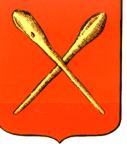 Тульская областьТульская областьМуниципальное образование город АлексинМуниципальное образование город АлексинСобрание депутатовСобрание депутатов     РЕШЕНИЕ                                            РЕШЕНИЕ                                       от 22 декабря 2022 года           №7(33).26      Глава   муниципального образования  город Алексин			                             				                        Э.И.Эксаренко Приложение
к решению Собрания депутатовмуниципального образования город Алексинот 22 декабря  2022 года №7(33).26Глава муниципального образованиягород Алексин			                             				                        Э.И.Эксаренко 